KS3 History Curriculum Map (Overview)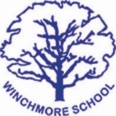 Autumn 1Autumn 2Spring 1Spring 2Summer 1Summer 2Year 7How and why did sanitation in Britain change through time?How did the Normans Conquer England?How can we explain the First Crusade?What did King Edward I achieve?What mattered to Medieval people? What should people understand about the Black Death?How did London change over time?Year 8What changed, 1450-1550?What mattered to Henry VIII?How far was Elizabethan England a ‘golden age’?Would you have signed Charles I’s death warrant?Who was the greatest Mughal Emperor?What impact has the sugar trade had on people’s lives, c.AD350 to the present? (Part 1)What impact has the sugar trade had on people’s lives, c.AD350 to the present? (Part 2)What was the impact of the Industrial Revolution on people’s working lives?How did the British colonise Australia?Year 9How did migration to Britain change over time?Why did the First World War start in 1914?What was the impact of the First World War on people’s lives?How should Winston Churchill be remembered?How and why did the Holocaust happen?What helped the struggle for equal rights in Britain after 1960?What caused the 9/11 attacks?